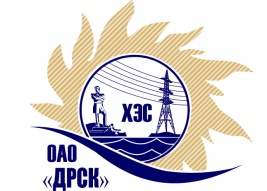 Открытое Акционерное Общество«Дальневосточная распределительная сетевая  компания»(ОАО «ДРСК»)		Протокол по выбору победителя город  Благовещенск, ул. Шевченко, 28ПРЕДМЕТ ЗАКУПКИ:Открытый одноэтапный электронный конкурс (b2b-energo.ru) без предварительного квалификационного отбора для нужд филиала ОАО «ДРСК» «Амурские электрические сети»: ВЛ 110 кВ Среднебелая-Березовка (строительство) Закупка проводится согласно ГКПЗ 2014г. раздела  2.1.1 «Услуги КС»  № 2630  на основании указания ОАО «ДРСК» от  15.08.2014 г. № 202.Плановая стоимость закупки:  110 000 000,00  руб. без учета НДС.Форма голосования членов Закупочной комиссии: очно-заочная.ПРИСУТСТВОВАЛИ:	На заседании присутствовали 6 членов Закупочной комиссии 2 уровня. ВОПРОСЫ, ВЫНОСИМЫЕ НА РАССМОТРЕНИЕ ЗАКУПОЧНОЙ КОМИССИИ: О ранжировке Конкурсных заявок Участников закупки.  Выбор победителяВОПРОС 1 «О ранжировке Конкурсных заявок Участников закупки. Выбор победителя»ОТМЕТИЛИ:В соответствии с требованиями и условиями, предусмотренными извещением о закупке и Конкурсной документацией, предлагается ранжировать конкурсные заявки после переторжки следующим образом: 	На основании вышеприведенной ранжировке предложений предлагается признать Победителем Участника, занявшего первое место, а именно: ООО "ФСК «Энергосоюз" г. Благовещенск ул. Нагорная, 20/2, предложение на общую сумму 78 499 607,00 руб. без учета НДС. (92 629 536,26 руб. с учетом НДС). Условия оплаты: аванс в размер 30% от стоимости материалов в течение 20  банковских дней с момента подписания Договора. Оплата в течение 30 дней следующих за месяцем, в котором выполнены работы, после подписания справки о стоимости выполненных работ КС-3. Сроки выполнения: ноябрь 2014-ноябрь 2015г. Гарантийные обязательства: Гарантия подрядчика на своевременное и качественное выполнение работ, а также на устранение дефектов, возникших по вине Подрядчика, составляет 36 мес. со дня подписания акта сдачи-приемки. Гарантия на материалы и оборудование, поставляемые подрядчиком 36 мес. Обеспечение конкурсной заявки представлено в виде Банковской гарантии от 12.09.2014 г. № 0000/0000606.1 на сумму 2 200 000,00 руб. Конкурсная заявка имеет статус оферты и действует до 20.12.2014 г.РЕШИЛИ:Утвердить окончательную ранжировку и признать Победителем Участника, занявшего первое место, а именно:  ООО "ФСК «Энергосоюз" г. Благовещенск ул. Нагорная, 20/2, предложение на общую сумму 78 499 607,00 руб. без учета НДС. (92 629 536,26 руб. с учетом НДС). Условия оплаты: аванс в размер 30% от стоимости материалов в течение 20  банковских дней с момента подписания Договора. Оплата в течение 30 дней следующих за месяцем, в котором выполнены работы, после подписания справки о стоимости выполненных работ КС-3. Сроки выполнения: ноябрь 2014-ноябрь 2015г. Гарантийные обязательства: Гарантия подрядчика на своевременное и качественное выполнение работ, а также на устранение дефектов, возникших по вине Подрядчика, составляет 36 мес. со дня подписания акта сдачи-приемки. Гарантия на материалы и оборудование, поставляемые подрядчиком 36 мес. Обеспечение конкурсной заявки представлено в виде Банковской гарантии от 12.09.2014 г. № 0000/0000606.1 на сумму 2 200 000,00 руб. Конкурсная заявка имеет статус оферты и действует до 20.12.2014 г.№ 485/УКС-ВПдата вступления в силу  «20» октября 2014 гДата голосования  «15» октября 2014 г.Место в ранжировкеНаименование и адрес участникаЦена заявки до переторжки, руб. без учета НДСЦена заявки после переторжки, руб. без учета НДС1 местоООО "ФСК «Энергосоюз"г. Благовещенск ул. Нагорная, 20/2100 539 990,0078 499 607,002 местоООО "МонтажЭлектроСервис"г. Красноярск, ул. Северное шоссе, 11106 705 473,4588 902 542,373 местоОАО "Востоксельэлектросетьстрой"г. Хабаровск, ул. Тихоокеанская, 165108 829 154,00не поступилаОтветственный секретарь Закупочной комиссии: Моторина О.А. _____________________________Технический секретарь Закупочной комиссии: Коврижкина Е.Ю.  _______________________________